Texas Department of Housing and Community Affairs Program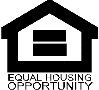 Loan Closing File Documentation Checklist                 ALWAYS KEEP A COPY OF DOCUMENTS SUBMITTED TO TDHCA.Contract Administrator:       Contract Number:       Borrower:       Activity:       Project Address:       Project Address:       DocumentSHC /   BFONotesCSHC Loan Set-Up & Documentation (same as BTSP Req. for RE Loan Doc Prep)Promissory NoteMechanic’s Lien NoteMechanic’s Lien ContractTransfer of LienUCC Financing Statement (Borrower/County)UCC Financing Statement (County/State)W-9 – Request for Taxpayer ID FormProperty Survey (only for reconstruction)Survey & Title Letter (only for reconstruction)Mortgagee Title PolicyBORROWER/PROJECT DETAILS Construction Loan AgreementAffidavit of Occupancy & ResidenceHome Improvement Closing Certificate (if applicable)New Construction Closing Certificate (if applicable)Affidavit of IdentitySweat Equity AffidavitRequest for DisbursementTruth in Lending Notice of Right of Rescission (Contractor)Truth in Lending Notice of Right of Rescission (County)Mortgage Fraud NoticeContractor’s Disbursement DisclosureLoan Document Review DisclosureDocument Correction AgreementNotice of Final AgreementContractor’s List of Subs & SuppliersContractor’s Disbursement Disclosure for Residential Construction